PŘIHLÁŠKA DÍTĚTE	 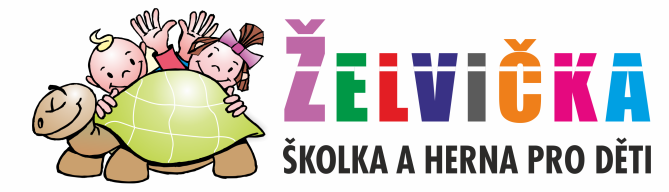 Kpt. Jaroše 232, 277 11 NeratoviceÚdaje o dítěti:Jméno: ……........................................…………   Datum narození: ………..........................Trvalé bydliště: .…………………………………………………………………………………………………...…Údaje o rodině:Jméno matky:.....................................…………   Datum narození: …..…..........................Trvalé bydliště: .…………………………………………………………………………………………………...…Kontaktní telefony: ……………………………..……… e-mail: …………………………..…………….…….Jméno otce: .......................................…………   Datum narození: ..……..........................Trvalé bydliště: .…………………………………………………………………………………………………...…Kontaktní telefony: ……………………………..……… e-mail: …………………………..…………….…….Požadovaný typ docházky: □ Požadujeme celodenní docházku dítěte po všechny pracovní dny v měsíci.□ Požadujeme docházku v těchto dnech:      □ pondělí     □ úterý     □ středa    □ čtvrtek    □ pátek□ pouze dopoledne    □ pouze odpoledneJiné požadavky: ………………………………………………………………………….………………………………..……………………………………………………………………………………………………………………..Další údaje o dítěti:Choroby, které dítě prodělalo: .......................................................................................…...............................................................................................................................Jiné důležité údaje o dítěti: ……………………………………..……………………………………………….........................................................................................................................................…..........................................................................................................................● Zavazujeme se, že školce neprodleně oznámíme výskyt přenosné choroby     u dítěte nebo infekční choroby v rodině nebo nejbližším okolí dítěte● Výchova ve školce je poskytována v českém jazyce● Bereme na vědomí, že vedoucí školky může po předchozím písemném upozornění zákonnému zástupci dítěte rozhodnout o ukončení docházky, jestliže:- dítě bez omluvy zákonného zástupce se nepřetržitě neúčastní pobytu ve školce po dobu   delší než dva týdny- zákonný zástupce závažným způsobem opakovaně narušuje provoz školky- dítě svým chováním soustavně narušuje program školky- ukončení doporučí v průběhu pobytu dítěte lékař- zákonný zástupce neuhradí úhradu za pobyt ve školce nebo stravování ve stanoveném termínu a nedohodne s vedoucí školky jiný termín úhrady● V případě rozhodnutí o ukončení docházky ze strany školky kvůli výše uvedeným   okolnostem, náleží rodičům navrácení poměrné, nevyčerpané částky školného● V případě lékařem potvrzené dlouhodobější nemoci dítěte (tj. nemoc delší než 10 pracovních dnů) náleží rodičům poměrná kompenzace školného ze strany školky, a to převedením částky za zmeškanou docházku do dalšího měsíce● V ostatních případech jako je rodinná dovolená, změna školky či stěhování se školné   nevracíPotvrzujeme správnost údajů a bereme na vědomí, že v případě uvedení nepravdivýchúdajů, lze kdykoli zrušit žádost o přijetí dítěte.Součástí přihlášky je vyplněný Evidenční list dítěte zahrnující vyjádření lékaře.V ……………………………………………………... dne: …………………………….…………………..………..Podpis zákonného zástupce: ……………………………………………………………………………………..